Actividades SugeridasOBJETIVO DE APRENDIZAJE OA_22DESCRIPCIÓN DE LA ACTIVIDADESMedir longitudes con unidades estandarizadas (m, cm) y realizar transformaciones (m a cm y viceversa) en contextos de la resolución de problemas.6.Miden distancias con los pies, suman las longitudes y convierten las medidas en cm y m.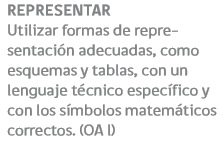 